Rota DiscoveryAs visitas guiadas às áreas de Ontário e Quebec oferecem uma combinação única de cidades dinâmicas, ricas em história, e deslumbrantes paisagens naturais. Com um guia experiente, os visitantes têm a oportunidade de explorar as cidades de Toronto, Ottawa, Quebec e Montreal, conhecendo suas principais atrações e aprendendo sobre a história colonial das culturas inglesa e francesa, que são fundamentais para a formação do Canadá moderno.VALORES EM DOLÁRES AMERICANOS por pessoa convertidos em REAIS ao câmbio do dia do fechamento da venda.Valores sujeitos a alterações sem aviso prévio. Disponibilidades sujeitas a confirmação. Os valores dos pacotes aqui citados não são válidos para feriados e datas comemorativas. Saídas para um mínimo de 2 passageiros viajando juntos. Reservamos o direito de corrigir possíveis erros de digitação.Importante: A classificação dos hotéis é regida pelas normas de cada país, o que pode resultar em variações em relação às categorias mencionadas anteriormente. Isso acontece porque diferentes nações possuem critérios próprios para avaliar e categorizar estabelecimentos hoteleiros, levando em conta aspectos específicos e prioridades regionais. Portanto, ao reservar, é importante estar ciente dessas variações para tomar decisões informadas sobre onde se hospedar.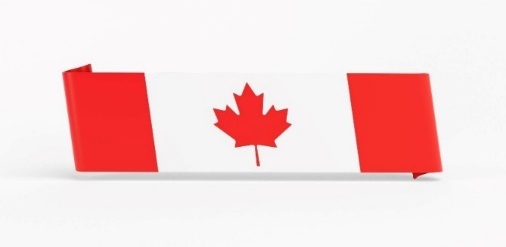 ITINERÁRIO DETALHADODia 01 - (Sábado) | Toronto (chegada)Refeições: +++ Bem-vindo ao Canadá! Chegada no aeroporto internacional de Toronto, recepção e traslado hotel. Restante do dia livre para atividades diversas. Com arquitetura icônica, atrações, museus e galerias fascinantes, vida noturna agitada e espetáculos de primeira qualidade, esta cidade nunca dorme! Conheça os bairros culturalmente diversos, com lojas ecléticas e tentadores restaurantes que servem pratos deliciosos de todos os cantos do mundo. (Check-in disponível a partir das 14:00 horas).Dia 02 - (Domingo) | Toronto - Cataratas Do Niágara - TorontoRefeições: Café da manhã.Partida para visita panorâmica à moderna cidade com seus principais pontos turísticos, tais como: Palácio da Prefeitura, Palácio do Governo, Universidade, a elegante área de Yorkville, Chinatown, etc. Continuamos nosso tour com destino às mundialmente famosas Cataratas do Niágara. Durante a sua permanência nas Cataratas teremos uma atração incluída: o passeio de Barco Hornblower. Visitaremos o Parque da Rainha Victoria, Table Rock e outros lugares de interesse. Regresso a Toronto por Relógio Floral, Escola de Horticultura e faremos uma parada em Niagara-on-the-Lake, que foi a primeira capital do Upper Canadá.Dia 03 - (Segunda-Feira) | Toronto - Ottawa	Refeições: Café da manhã.Partiremos hoje em uma viagem em direção a Ottawa, parando em Rockport onde faremos um cruzeiro das famosas 1000 Ilhas (Incluído). A nossa rota, então, serpenteia pelos campos contínuos, seguindo os rios e lagos do Canal Rideau. Na chegada à Ottawa, faremos uma excursão turística da capital nacional. Definida pelo Canal Rideau (designado pela UNESCO como um Patrimônio Mundial) e os edifícios governamentais na Colina do Parlamento, a cidade oferece diversos pontos turísticos, incluindo os jardins públicos, Byward Market e a Prefeitura.Dia 04 - (Terça-feira) | Ottawa - Cidade de QuebecRefeições: Café da manhã.Café da Manhã e saída para passeio de cidade panorâmico, visitando o centro Financeiro, Casa do Primeiro Ministro e do Governador Geral, residência dos Embaixadores, etc. Durante os meses de Julho e Agosto, às 10.00 hrs. da manhã, terão a oportunidade de assistir à troca da guarda. Na parte da tarde continuamos nossa viagem até chegarmos a Cidade De Quebec City.Dia 05 - (Quarta-Feira) | Cidade de QuebecRefeições: Café da manhã.Nosso dia começa com um passeio nesta cidade maravilhosa, considerada a cidade mais Europeia da América do Norte. Visitaremos suas fortificações, Parque das Batalhas, Praça Royal, Terraço Dufferin, e sentiremos sua magia secular caminhando por ruas estreitas e aconchegantes e apreciando pintores e músicos por toda parte.Dia 06 - (Quinta-Feira) | Cidade de Quebec - MontrealRefeições: Café da manhã.Você terá a manhã livre para desfrutar de atividades de lazer. À tarde, daremos continuidade à nossa viagem até Montreal, onde faremos o check-in e nos hospedaremos.Dia 07 - (Sexta-Feira) | MontrealRefeições: café da manhã.Partida para visita panorâmica desta cidade cosmopolita de língua francesa. Nosso guia nos levará a conhecer as áreas Financeira e Comercial, o velho Montreal, a famosa Basílica de Notre Dame (visitação ao interior incluída), o Monte Royal e outros lugares de interesse. Resto da tarde livre.Dia 08 - (Sábado) | Montreal – Toronto (Trem VIA Rail)Refeições: café da manhã.Café da manhã. Em horário adequado traslado ao aeroporto de Montreal para embarque em voo de seu destino. Para aqueles que terminarem o tour em Toronto o traslado será para a estação de trem de Montreal, onde você e seu guia embarcam no trem para uma agradável viagem de trem a oeste de volta a Toronto. Chegando na cidade, você é transferido para o seu hotel. O restante da noite é livre para lazer. Pernoite em Toronto.Dia 09 - (Domingo) | Toronto (partida)Refeições: café da manhã.Café da manhã. Diária encerra-se às 11: 00 horas. Em horário adequado traslado ao aeroporto para embarque em voo de seu destino. Fim dos nossos serviços.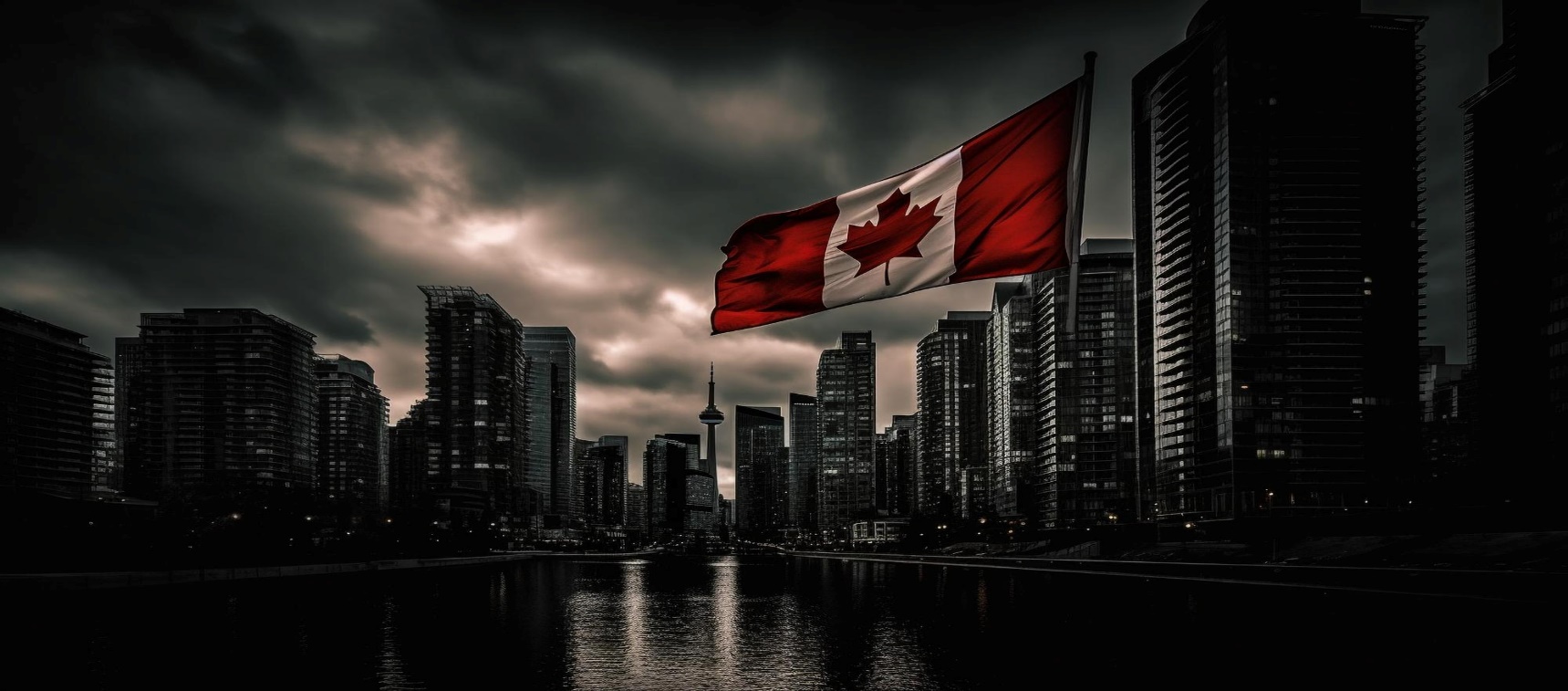 ITINERÁRIO RESUMIDOITINERÁRIO RESUMIDOITINERÁRIO RESUMIDODATAS DE SAÍDAS - 2024DATAS DE SAÍDAS - 2024DATAS DE SAÍDAS - 2024DATAS DE SAÍDAS - 2024Dia 01 | Toronto (Chegada)Dia 04 | Ottawa - Cidade De QuebecDia 07 | MontrealMAR:23JUL:06, 13Dia 02 | Toronto - Cataratas Do Niágara - TorontoDia 05 | Cidade De QuebecDia 08 | Montreal – Toronto (Via Rail)MAI:25AGO:03, 17, 24, 31Dia 03 | Toronto - Ottawa Dia 06 | Cidade De Quebec - MontrealDia 09 | Toronto (Partida)JUN:08, 15, 22, 29SET:07VALORES EM DOLARES AMERICANOS por pessoa convertidos em REAIS ao câmbio do dia do fechamento da vendaVALORES EM DOLARES AMERICANOS por pessoa convertidos em REAIS ao câmbio do dia do fechamento da vendaVALORES EM DOLARES AMERICANOS por pessoa convertidos em REAIS ao câmbio do dia do fechamento da vendaVALORES EM DOLARES AMERICANOS por pessoa convertidos em REAIS ao câmbio do dia do fechamento da vendaVALORES EM DOLARES AMERICANOS por pessoa convertidos em REAIS ao câmbio do dia do fechamento da vendaVALORES EM DOLARES AMERICANOS por pessoa convertidos em REAIS ao câmbio do dia do fechamento da vendaVALORES EM DOLARES AMERICANOS por pessoa convertidos em REAIS ao câmbio do dia do fechamento da vendaVALORES EM DOLARES AMERICANOS por pessoa convertidos em REAIS ao câmbio do dia do fechamento da vendaPERÍODO DATAS DE INÍCIOCHEGADA - PARTIDASERVIÇOSCATEGORIASINGLEDUPLOTRIPLO23 MAR A 07 SET DE 2024SábadosToronto a MontrealRegularPrimeira 4*2.9892.0711.81923 MAR A 07 SET DE 2024SábadosToronto a TorontoRegularPrimeira 4*3.7122.5992.302HOSPEDAGEM – HOTÉIS PREVISTOS OU SIMILARESHOSPEDAGEM – HOTÉIS PREVISTOS OU SIMILARESHOSPEDAGEM – HOTÉIS PREVISTOS OU SIMILARESHOSPEDAGEM – HOTÉIS PREVISTOS OU SIMILARESHOSPEDAGEM – HOTÉIS PREVISTOS OU SIMILARESCIDADEPRIMEIRACIDADEPRIMEIRATorontoWestin Harbour Castle Hotel 5*Cidade de QuebecHotel Pur 4*OttawaLord Elgin 4*MontrealLes Suites Labelle 3*O PROGRAMA INCLUIO PROGRAMA NÃO INCLUIHospedagem nos hotéis mencionados ou similares em apartamento STANDARD.Café da manhã servido diariamente;Refeições conforme mencionadas no roteiro;Traslado aeroporto/hotel/aeroporto privativo com acompanhamento de guia local falando espanhol ou português (mediante a confirmação na reserva);Ingresso para o Barco Hornblower nas Cataratas do Niágara;Admissão a Basílica de Notre Dame.Ingresso ao Cruzeiro de 1 hora das 1000 Ilhas.Trem VIA Rail de Montreal a Toronto, incluindo guia e transferências entre estações ferroviárias e hotéis (INCLUSO NA ROTA TORONTO A TORONTO).Passeios regulares com acompanhamento de guia local falando espanhol ou português (mediante a confirmação na reserva);Assistência em português 24 (vinte quatro) horas; 07 (sete) dias da semana no telefone emergencial da ATOM RESERVATIONS;Passagem aérea internacional; Bilhetes aéreos internos;Cartão de assistência de viagem (seguro viagem);Gastos com refeições não mencionadas no roteiro;Gastos com comidas e bebidas não mencionadas no roteiro;Despesas com passaportes, vistos e de caráter pessoal;É costume dar gorjetas sobre passeios turísticos. Em geral, a quantidade recomendada é de US$ 5,00 por pessoa/dia para o guia, US$ 3,00 para o condutor e US$ 2,00 para cada bagagem que o carregador de malas levar;Qualquer item não mencionado como incluído;IMPORTANTE: Os traslados de chegada e saída para os Circuitos Guiados (Rotas) estão inclusos somente se as noites extras forem reservadas através da Atom Reservations. O Circuito se limita a uma mala de viagem e uma maleta de mão por pessoa em todos veículos utilizados no transporte.DOCUMENTAÇÃO NECESSÁRIAPOLÍTICA DE CANCELAMENTODocumentos Necessários: Brasileiros precisam de passaporte com validade mínima de 06 (seis) meses, com ao menos 03 (três) páginas em branco e que se estenda além da sua estadia planejada no Canadá.Para menores de 18 (dezoito) anos é obrigatória à autorização do pai e da mãe. Nos casos em que esteja viajando na companhia de apenas um dos pais é necessário autorizado por escrito do outro;Visto/Vacina - Brasileiros NECESSITAM de visto até 90 dias (turismo e/ou negócios). Seguro de saúde de viagem: Embora não seja obrigatório, é altamente recomendável obter um seguro de saúde de viagem que cubra despesas médicas e emergências durante a sua estadia no Canadá.o CIV (Certificado Internacional da Vacina) Embora não seja obrigatório, é altamente recomendável a vacina contra febre amarela, que deve ser tomada pelo menos 10 dias antes do embarque.COVID-19 - verifique as informações recentes sobre as política contra a COVID-19 diretamente nas fontes oficiais antes de sua viagem.Segue abaixo política geral de cancelamento, antes da partida e por pessoa.Até 50 dias antes da chegada sem nenhuma sobretaxa.De 49 a 35 dias       10% do valor total da reserva;De 34 a 01 dia         50% do valor total da reserva;No show                100% do valor total da reserva;Mínimo 2 passageiros. Saídas garantidas.IMPORTANTE: as políticas de cancelamento poderão sofrer alterações por cada rede hoteleira ou fornecedores participantes nesse roteiro.